§3153-A.  Dairy stabilization subsidyIf the base price of milk falls below $16.94 per hundredweight in any month beginning September 1, 2003 and ending May 31, 2004, the administrator of the Maine Milk Pool shall distribute to Maine milk producers on a per hundredweight basis 40% for the months of January to May 2004 of the difference between $16.94 per hundredweight and the base price of milk per hundredweight.  The amount distributed for milk produced during the period between January 1, 2004 and May 31, 2004 may not exceed $2,100,000.  The Governor shall provide these funds to the Maine milk pool administrator for distribution to Maine milk producers, as provided for in this section, during the months of October 2003 to June 2004.  The base price of milk is the Suffolk County, Massachusetts Class I price of milk as determined for each month by the Northeast Market Administrator of the United States Department of Agriculture.  [PL 2003, c. 522, §1 (AMD).]SECTION HISTORYPL 2003, c. 120, §2 (NEW). PL 2003, c. 522, §1 (AMD). The State of Maine claims a copyright in its codified statutes. If you intend to republish this material, we require that you include the following disclaimer in your publication:All copyrights and other rights to statutory text are reserved by the State of Maine. The text included in this publication reflects changes made through the First Regular and First Special Session of the 131st Maine Legislature and is current through November 1, 2023
                    . The text is subject to change without notice. It is a version that has not been officially certified by the Secretary of State. Refer to the Maine Revised Statutes Annotated and supplements for certified text.
                The Office of the Revisor of Statutes also requests that you send us one copy of any statutory publication you may produce. Our goal is not to restrict publishing activity, but to keep track of who is publishing what, to identify any needless duplication and to preserve the State's copyright rights.PLEASE NOTE: The Revisor's Office cannot perform research for or provide legal advice or interpretation of Maine law to the public. If you need legal assistance, please contact a qualified attorney.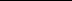 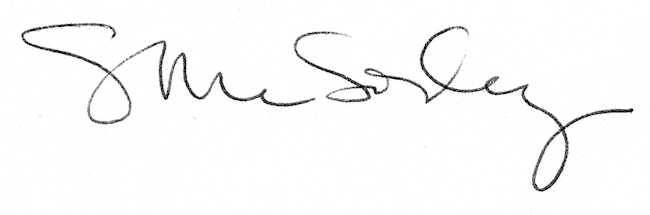 